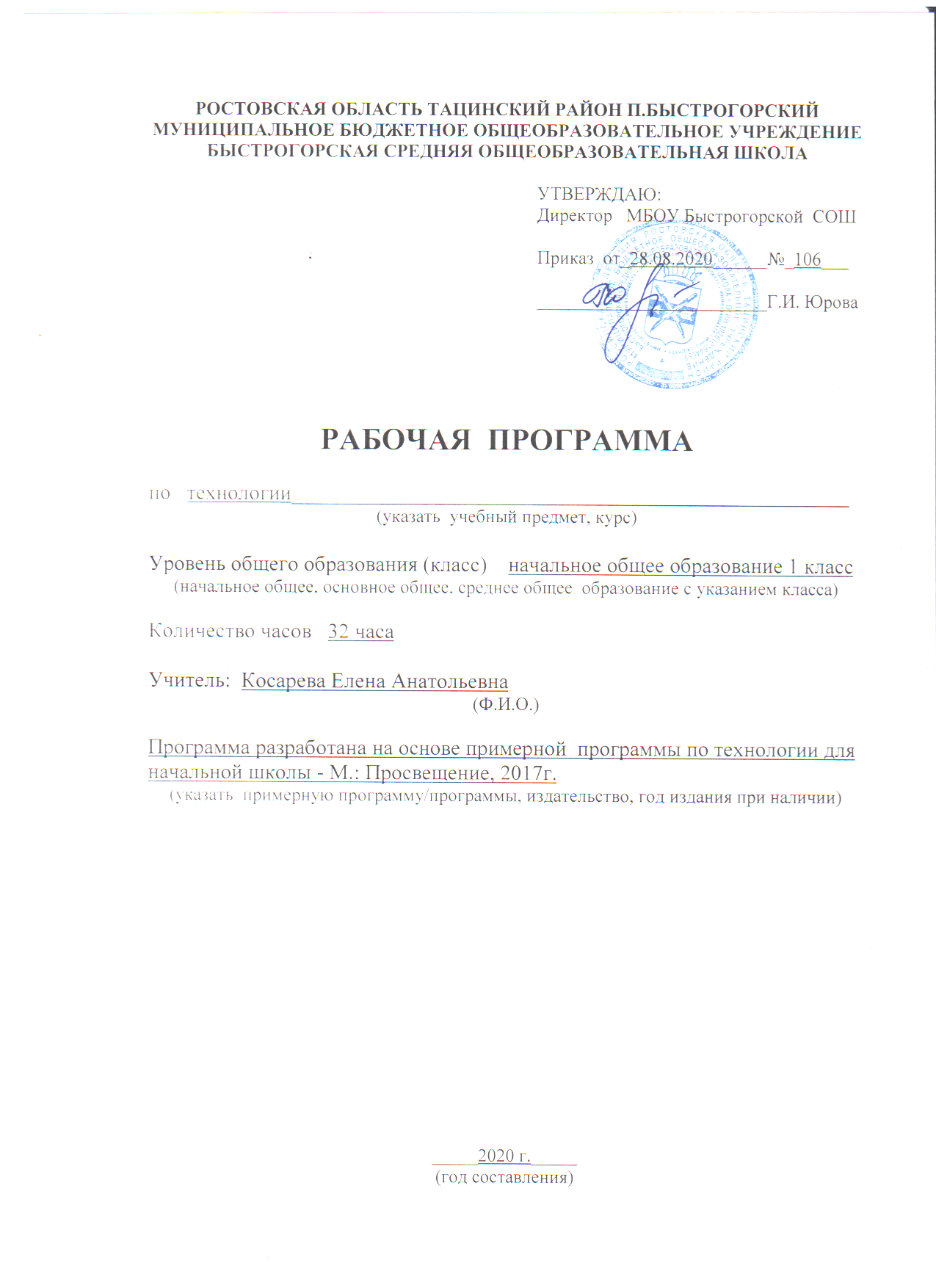 Рабочая программа составлена  на основе и в соответствии:Примерной  программы начального общего образования по  технологииАвторской программы по технологии, Н.И. Роговцевой, С.В. Анащенковой М.: «Просвещение», 2014Федерального государственного образовательного стандарта начального общего образованияУчебного плана МБОУ  БСОШ  на 2020-20121  учебный год.Цель курса в начальных классах – воспитание творческой, активной личности, проявляющей интерес к техническому и художественному творчеству и желание трудиться. Задачи:развитие ручной умелости через овладение многообразными ручными операциями, по-разному влияющими на психофизиологические функции ребенка;формирование умений ориентироваться в заданиях разного типа: от точного повторения образца до воплощения собственного замысла;формирование умений планирования последовательности выполнения действий и осуществления контроля на разных этапах выполнения работы;знакомство с разными свойствами одного материала и одинаковыми свойствами разных материалов;знакомство с происхождением материалов, ручных ремесел, видов художественного творчества.. Место предмета в базисном учебном плане   Согласно учебному плану МБОУ Быстрогорская  СОШ  на изучение учебного предмета «Технология» в 1 классе отведено 33 часа, 1 час в неделю при 33 недельной работе. Реализация данного учебного предмета планируется с использованием учебника «Технология» авторов Н.И.Роговцевой, С.В. Анащенковой.Планируемые результатыЛичностные результаты:- Воспитание патриотизма, чувства гордости за свою Родину, российский народ и историю России.- Формирование целостного, социально ориентированного взгляда на мир в его органичном единстве и разнообразии природы, народов, культур и религий. -  Формирование уважительного отношения к иному мнению, истории и культуре других народов.- Принятие и освоение социальной роли обучающегося, развитие мотивов учебной деятельности и формирование личностного смысла учения.- Развитие самостоятельности и личной ответственности за свои поступки, в том числе в информационной деятельности, на основе представлений о нравственных нормах, социальной справедливости и свободе.-  Формирование эстетических потребностей, ценностей и чувств.-  Развитие навыков сотрудничества со взрослыми и сверстниками в разных социальных ситуациях, умения не создавать конфликтов и находить выходы из спорных ситуаций.- Формирование установки на безопасный и здоровый образ жизни. Метапредметные результаты:- Овладение способностью принимать и сохранять цели и задачи учебной деятельности, поиска средств ее осуществления.- Освоение  способов  решения  проблем  творческого  и  поискового  характера.- Формирование умения планировать, контролировать и оценивать учебные действия в соответствии с поставленной задачей и условиями ее реализации; определять наиболее эффективные способы достижения результата.- Использование знаково-символических средств представления информации для создания моделей изучаемых объектов и процессов, схем решения учебных и практических задач.-  Использование различных способов поиска (в справочных источниках и открытом учебном информационном пространстве сети Интернет), сбора, обработки, анализа, организации, передачи и интерпретации информации в соответствии с коммуникативными и познавательными задачами и технологиями учебного предмета; в том числе умение вводить текст с помощью клавиатуры, фиксировать (записывать) в цифровой форме измеряемые величины и анализировать изображения, звуки, готовить свое выступление и выступать с аудио-, видео- и графическим сопровождением; соблюдать нормы информационной избирательности, этики и этикета.- Овладение навыками смыслового чтения текстов различных стилей и жанров в соответствии с целями и задачами; осознанно строить речевое высказывание в соответствии с задачами коммуникации и составлять тексты в устной и письменной формах.       - Овладение логическими действиями сравнения, анализа, синтеза, обобщения, классификации по родовидовым признакам, установления аналогий и причинно-следственных связей, построения рассуждений, отнесения к известным понятиям- Готовность слушать собеседника и вести диалог; готовность признавать возможность существования различных точек зрения и права каждого иметь свою; излагать свое мнение и  аргументировать  свою  точку  зрения и оценку событий.- Овладение базовыми предметными и межпредметными понятиями, отражающими существенные связи и отношения между объектами и процессами.Предметные результаты: Обучающийся научится - различать средства познания окружающего мира;-различать инструмен. и материалы;- называть виды предметно-практической деятельности.подготавливать прир. материалы к работе;выполнять макет дома;- пользоваться шаблоном для разметки изделия;- сервировать стол; - выращивать растения из семян и ухаживать за комнатными растениями- выращивать растения из семян и ухаживать за комнатными растениями;- выполнять макет и модель изделия из различных материалов;Обучающийся получит возможность научиться - строить вопросительные предложения об окружающем мире;- организовывать рабочее место.планировать, осуществлять и оценивать результаты совместной групповой проектной работы.- находить нужную информацию в Интернете и других справочных пособиях.                     Тематическое планирование1 класс (33 ч)КАЛЕНДАРНО - ТЕМАТИЧЕСКОЕ   ПЛАНИРОВАНИЕ   №п/пНаименование разделовМаксимальная нагрузкаКол-во часовКол-во часовКол-во часовКол-во часов№п/пНаименование разделовМаксимальная нагрузкаТеорет.обуч., чпр/р, чс/р, чЭкскурсии, ч1.Давайте познакомимся3ч----2.Человек и Земля 21ч----3.Человек и вода       3ч----4.Человек и воздух3ч----5.Человек и информация3ч----ИТОГО:33ч----№Кол-во часовТемаПланируемые результатыДата проведенияДата проведения№Кол-во часовТемаДата проведенияДата проведения№Кол-во часовТемаПо плануПо фактуДАВАЙТЕ   ПОЗНАКОМИМСЯДАВАЙТЕ   ПОЗНАКОМИМСЯДАВАЙТЕ   ПОЗНАКОМИМСЯДАВАЙТЕ   ПОЗНАКОМИМСЯДАВАЙТЕ   ПОЗНАКОМИМСЯДАВАЙТЕ   ПОЗНАКОМИМСЯ1.1Как работать с учебником. Я и мои друзья. МетапредметныеРегулятивные УУД:-определять и формулировать цель выполнения заданий на уроке;- учиться высказывать свое предположение  на основе работы с иллюстрацией учебника;- учиться готовить рабочее место и выполнять практическую работу по плану с опорой на образцы;- учиться давать эмоциональную оценку деятельности класса на уроке.Познавательные УУД:- определять умения, которые будут сформированы ;- отвечать на вопросы учителя, находить информацию в учебнике.- группировать предметы, объекты;- добывать новые знания;- понимать заданный вопрос, строить ответ в устной форме;Коммуникативные УУД: - участвовать в диалоге на уроке и в жизненных ситуациях;- отвечать на вопросы учителя, товарищей по классу;- соблюдать простейшие нормы речевого этикета;- слушать и понимать речь других.Личностные- ценить и принимать следующие базовые ценности: «добро», «терпение»,«родина», «природа», «семья».- положительное относиться к занятиям предметно-практической деятельностью;- знать о причины успеха в предметно-практической деятельности;- принимать внутреннюю позицию школьника на уровне положительного отношения к школе;- соблюдать гигиену учебного труда и уметь организовать рабочее место;- в предложенных ситуациях, опираясь на общие для всех простые правила поведения, делать выбор, какой поступок совершить.05.092. 1Материалы и инструменты. Организация рабочего места.МетапредметныеРегулятивные УУД:-определять и формулировать цель выполнения заданий на уроке;- учиться высказывать свое предположение  на основе работы с иллюстрацией учебника;- учиться готовить рабочее место и выполнять практическую работу по плану с опорой на образцы;- учиться давать эмоциональную оценку деятельности класса на уроке.Познавательные УУД:- определять умения, которые будут сформированы ;- отвечать на вопросы учителя, находить информацию в учебнике.- группировать предметы, объекты;- добывать новые знания;- понимать заданный вопрос, строить ответ в устной форме;Коммуникативные УУД: - участвовать в диалоге на уроке и в жизненных ситуациях;- отвечать на вопросы учителя, товарищей по классу;- соблюдать простейшие нормы речевого этикета;- слушать и понимать речь других.Личностные- ценить и принимать следующие базовые ценности: «добро», «терпение»,«родина», «природа», «семья».- положительное относиться к занятиям предметно-практической деятельностью;- знать о причины успеха в предметно-практической деятельности;- принимать внутреннюю позицию школьника на уровне положительного отношения к школе;- соблюдать гигиену учебного труда и уметь организовать рабочее место;- в предложенных ситуациях, опираясь на общие для всех простые правила поведения, делать выбор, какой поступок совершить.12.093. 1Что такое технология.МетапредметныеРегулятивные УУД:-определять и формулировать цель выполнения заданий на уроке;- учиться высказывать свое предположение  на основе работы с иллюстрацией учебника;- учиться готовить рабочее место и выполнять практическую работу по плану с опорой на образцы;- учиться давать эмоциональную оценку деятельности класса на уроке.Познавательные УУД:- определять умения, которые будут сформированы ;- отвечать на вопросы учителя, находить информацию в учебнике.- группировать предметы, объекты;- добывать новые знания;- понимать заданный вопрос, строить ответ в устной форме;Коммуникативные УУД: - участвовать в диалоге на уроке и в жизненных ситуациях;- отвечать на вопросы учителя, товарищей по классу;- соблюдать простейшие нормы речевого этикета;- слушать и понимать речь других.Личностные- ценить и принимать следующие базовые ценности: «добро», «терпение»,«родина», «природа», «семья».- положительное относиться к занятиям предметно-практической деятельностью;- знать о причины успеха в предметно-практической деятельности;- принимать внутреннюю позицию школьника на уровне положительного отношения к школе;- соблюдать гигиену учебного труда и уметь организовать рабочее место;- в предложенных ситуациях, опираясь на общие для всех простые правила поведения, делать выбор, какой поступок совершить. 19.09ЧЕЛОВЕК   И   ЗЕМЛЯЧЕЛОВЕК   И   ЗЕМЛЯЧЕЛОВЕК   И   ЗЕМЛЯЧЕЛОВЕК   И   ЗЕМЛЯЧЕЛОВЕК   И   ЗЕМЛЯЧЕЛОВЕК   И   ЗЕМЛЯ41Природный материал. Изделие: «Аппликация из листьев». МетапредметныеРегулятивные УУД:- определять и формулировать цель выполнения заданий на уроке, во внеурочной деятельности, в жизненных ситуациях под руководством учителя.- понимать смысл инструкции учителя и принимать учебную задачу;- определять план выполнения заданий на уроках, внеурочной деятельности, жизненных ситуациях под руководством учителя.- проговаривать последовательность действий на уроке;- учиться высказывать свое предположение (версию) на основе работы с иллюстрацией учебника;- с помощью учителя объяснять выбор наиболее подходящих для выполнения задания материалов и инструментов;- использовать в своей деятельности простейшие приборы: линейку, треугольник и т.д.- учиться готовить рабочее место и выполнять практическуюработу по плану с опорой на образцы,рисунки учебника;- выполнять контроль точности разметки деталей с помощью шаблона;- учиться совместно с учителем и другими учениками давать эмоциональную оценку деятельности класса на уроке- оценивать совместно с учителем или одноклассниками результат своих действий, вносить соответствующие коррективы;Познавательные УУД:- ориентироваться в учебнике: определять умения, которые будут сформированы на основе изучения данного раздела.- отвечать на простые вопросы учителя, находить нужную информацию в учебнике.- сравнивать предметы, объекты: находить общее и различие.- группировать предметы, объекты на основе существенных признаков,подробно пересказывать прочитанное или прослушанное;- определять тему;- ориентироваться в своей системе знаний: отличать новое от уже известного с помощью учителя;- делать предварительн. отбор источников информации: ориентироваться в учебнике (на развороте, в оглавлении, в словаре);- добывать новые знания: находить ответы на вопросы, используя учебник, свой жизненный опыт и информацию, полученную на уроке;- перерабатывать полученную информацию: делать выводы в результате совместной работывсего класса;- понимать знаки, символы, модели, схемы, приведенные в учебнике и учебных пособиях;- понимать заданный вопрос, в соответствии с ним строить ответ в устной форме;- анализировать объекты труда с выделением их существенных признаков;- устанавливать причинно - следственные связи в изучаемом круге явлений;- обобщать - выделять класс объектов по заданному признаку.Коммуникативные УУД:- участвовать в диалоге на уроке и в жизненных ситуациях;- отвечать на вопросы учителя, товарищей по классу;- соблюдать простейшие нормы речевого этикета: здороваться, прощаться, благодарить;- слушать и понимать речь других;- принимать участие в коллективных работах, работах парами и группами;- понимать важность коллективной работы;- контролировать свои действия при совместной работе;- допускать существование различных точек зрения;- договариваться с партнерами и приходить к общему решению.Личностные- ценить и принимать следующие базовые ценности: «добро», «терпение», «родина», «природа», «семья».- проявлять уважение к своей семье, к своим родственникам, любовь к родителям.-оценивать жизненные ситуации с точки зрения собственных ощущений, в предложенных ситуациях отмечать конкретные поступки, которые можно оценить как хорошие или плохие;-называть и объяснять свои чувства и ощущения от произведений искусства,   объяснять свое отношение к  поступкам с позиции общечеловеческих нравственных ценностей;- положительное относиться к занятиям предметно-практической деятельности;- знать о причины успеха в предметно-практической деятельности;- ориентироваться на оценку результатов -испытывать этические чувства (стыда, вины, совести) на основании анализа простых ситуаций;- знать основные моральные нормы поведения;- соблюдать гигиену учебного труда и уметь организовать рабочее место;- в предложенных ситуациях, опираясь на общие для всех простые правила поведения, делать выбор, какой поступок совершить. 26.0951Пластилин. Изделие: аппликация  из пластилина «Ромашковая поляна».МетапредметныеРегулятивные УУД:- определять и формулировать цель выполнения заданий на уроке, во внеурочной деятельности, в жизненных ситуациях под руководством учителя.- понимать смысл инструкции учителя и принимать учебную задачу;- определять план выполнения заданий на уроках, внеурочной деятельности, жизненных ситуациях под руководством учителя.- проговаривать последовательность действий на уроке;- учиться высказывать свое предположение (версию) на основе работы с иллюстрацией учебника;- с помощью учителя объяснять выбор наиболее подходящих для выполнения задания материалов и инструментов;- использовать в своей деятельности простейшие приборы: линейку, треугольник и т.д.- учиться готовить рабочее место и выполнять практическуюработу по плану с опорой на образцы,рисунки учебника;- выполнять контроль точности разметки деталей с помощью шаблона;- учиться совместно с учителем и другими учениками давать эмоциональную оценку деятельности класса на уроке- оценивать совместно с учителем или одноклассниками результат своих действий, вносить соответствующие коррективы;Познавательные УУД:- ориентироваться в учебнике: определять умения, которые будут сформированы на основе изучения данного раздела.- отвечать на простые вопросы учителя, находить нужную информацию в учебнике.- сравнивать предметы, объекты: находить общее и различие.- группировать предметы, объекты на основе существенных признаков,подробно пересказывать прочитанное или прослушанное;- определять тему;- ориентироваться в своей системе знаний: отличать новое от уже известного с помощью учителя;- делать предварительн. отбор источников информации: ориентироваться в учебнике (на развороте, в оглавлении, в словаре);- добывать новые знания: находить ответы на вопросы, используя учебник, свой жизненный опыт и информацию, полученную на уроке;- перерабатывать полученную информацию: делать выводы в результате совместной работывсего класса;- понимать знаки, символы, модели, схемы, приведенные в учебнике и учебных пособиях;- понимать заданный вопрос, в соответствии с ним строить ответ в устной форме;- анализировать объекты труда с выделением их существенных признаков;- устанавливать причинно - следственные связи в изучаемом круге явлений;- обобщать - выделять класс объектов по заданному признаку.Коммуникативные УУД:- участвовать в диалоге на уроке и в жизненных ситуациях;- отвечать на вопросы учителя, товарищей по классу;- соблюдать простейшие нормы речевого этикета: здороваться, прощаться, благодарить;- слушать и понимать речь других;- принимать участие в коллективных работах, работах парами и группами;- понимать важность коллективной работы;- контролировать свои действия при совместной работе;- допускать существование различных точек зрения;- договариваться с партнерами и приходить к общему решению.Личностные- ценить и принимать следующие базовые ценности: «добро», «терпение», «родина», «природа», «семья».- проявлять уважение к своей семье, к своим родственникам, любовь к родителям.-оценивать жизненные ситуации с точки зрения собственных ощущений, в предложенных ситуациях отмечать конкретные поступки, которые можно оценить как хорошие или плохие;-называть и объяснять свои чувства и ощущения от произведений искусства,   объяснять свое отношение к  поступкам с позиции общечеловеческих нравственных ценностей;- положительное относиться к занятиям предметно-практической деятельности;- знать о причины успеха в предметно-практической деятельности;- ориентироваться на оценку результатов -испытывать этические чувства (стыда, вины, совести) на основании анализа простых ситуаций;- знать основные моральные нормы поведения;- соблюдать гигиену учебного труда и уметь организовать рабочее место;- в предложенных ситуациях, опираясь на общие для всех простые правила поведения, делать выбор, какой поступок совершить.03.1061Пластилин. Изделие «Мудрая сова».МетапредметныеРегулятивные УУД:- определять и формулировать цель выполнения заданий на уроке, во внеурочной деятельности, в жизненных ситуациях под руководством учителя.- понимать смысл инструкции учителя и принимать учебную задачу;- определять план выполнения заданий на уроках, внеурочной деятельности, жизненных ситуациях под руководством учителя.- проговаривать последовательность действий на уроке;- учиться высказывать свое предположение (версию) на основе работы с иллюстрацией учебника;- с помощью учителя объяснять выбор наиболее подходящих для выполнения задания материалов и инструментов;- использовать в своей деятельности простейшие приборы: линейку, треугольник и т.д.- учиться готовить рабочее место и выполнять практическуюработу по плану с опорой на образцы,рисунки учебника;- выполнять контроль точности разметки деталей с помощью шаблона;- учиться совместно с учителем и другими учениками давать эмоциональную оценку деятельности класса на уроке- оценивать совместно с учителем или одноклассниками результат своих действий, вносить соответствующие коррективы;Познавательные УУД:- ориентироваться в учебнике: определять умения, которые будут сформированы на основе изучения данного раздела.- отвечать на простые вопросы учителя, находить нужную информацию в учебнике.- сравнивать предметы, объекты: находить общее и различие.- группировать предметы, объекты на основе существенных признаков,подробно пересказывать прочитанное или прослушанное;- определять тему;- ориентироваться в своей системе знаний: отличать новое от уже известного с помощью учителя;- делать предварительн. отбор источников информации: ориентироваться в учебнике (на развороте, в оглавлении, в словаре);- добывать новые знания: находить ответы на вопросы, используя учебник, свой жизненный опыт и информацию, полученную на уроке;- перерабатывать полученную информацию: делать выводы в результате совместной работывсего класса;- понимать знаки, символы, модели, схемы, приведенные в учебнике и учебных пособиях;- понимать заданный вопрос, в соответствии с ним строить ответ в устной форме;- анализировать объекты труда с выделением их существенных признаков;- устанавливать причинно - следственные связи в изучаемом круге явлений;- обобщать - выделять класс объектов по заданному признаку.Коммуникативные УУД:- участвовать в диалоге на уроке и в жизненных ситуациях;- отвечать на вопросы учителя, товарищей по классу;- соблюдать простейшие нормы речевого этикета: здороваться, прощаться, благодарить;- слушать и понимать речь других;- принимать участие в коллективных работах, работах парами и группами;- понимать важность коллективной работы;- контролировать свои действия при совместной работе;- допускать существование различных точек зрения;- договариваться с партнерами и приходить к общему решению.Личностные- ценить и принимать следующие базовые ценности: «добро», «терпение», «родина», «природа», «семья».- проявлять уважение к своей семье, к своим родственникам, любовь к родителям.-оценивать жизненные ситуации с точки зрения собственных ощущений, в предложенных ситуациях отмечать конкретные поступки, которые можно оценить как хорошие или плохие;-называть и объяснять свои чувства и ощущения от произведений искусства,   объяснять свое отношение к  поступкам с позиции общечеловеческих нравственных ценностей;- положительное относиться к занятиям предметно-практической деятельности;- знать о причины успеха в предметно-практической деятельности;- ориентироваться на оценку результатов -испытывать этические чувства (стыда, вины, совести) на основании анализа простых ситуаций;- знать основные моральные нормы поведения;- соблюдать гигиену учебного труда и уметь организовать рабочее место;- в предложенных ситуациях, опираясь на общие для всех простые правила поведения, делать выбор, какой поступок совершить.10.1071Растения. Изделие: «заготовка семян»МетапредметныеРегулятивные УУД:- определять и формулировать цель выполнения заданий на уроке, во внеурочной деятельности, в жизненных ситуациях под руководством учителя.- понимать смысл инструкции учителя и принимать учебную задачу;- определять план выполнения заданий на уроках, внеурочной деятельности, жизненных ситуациях под руководством учителя.- проговаривать последовательность действий на уроке;- учиться высказывать свое предположение (версию) на основе работы с иллюстрацией учебника;- с помощью учителя объяснять выбор наиболее подходящих для выполнения задания материалов и инструментов;- использовать в своей деятельности простейшие приборы: линейку, треугольник и т.д.- учиться готовить рабочее место и выполнять практическуюработу по плану с опорой на образцы,рисунки учебника;- выполнять контроль точности разметки деталей с помощью шаблона;- учиться совместно с учителем и другими учениками давать эмоциональную оценку деятельности класса на уроке- оценивать совместно с учителем или одноклассниками результат своих действий, вносить соответствующие коррективы;Познавательные УУД:- ориентироваться в учебнике: определять умения, которые будут сформированы на основе изучения данного раздела.- отвечать на простые вопросы учителя, находить нужную информацию в учебнике.- сравнивать предметы, объекты: находить общее и различие.- группировать предметы, объекты на основе существенных признаков,подробно пересказывать прочитанное или прослушанное;- определять тему;- ориентироваться в своей системе знаний: отличать новое от уже известного с помощью учителя;- делать предварительн. отбор источников информации: ориентироваться в учебнике (на развороте, в оглавлении, в словаре);- добывать новые знания: находить ответы на вопросы, используя учебник, свой жизненный опыт и информацию, полученную на уроке;- перерабатывать полученную информацию: делать выводы в результате совместной работывсего класса;- понимать знаки, символы, модели, схемы, приведенные в учебнике и учебных пособиях;- понимать заданный вопрос, в соответствии с ним строить ответ в устной форме;- анализировать объекты труда с выделением их существенных признаков;- устанавливать причинно - следственные связи в изучаемом круге явлений;- обобщать - выделять класс объектов по заданному признаку.Коммуникативные УУД:- участвовать в диалоге на уроке и в жизненных ситуациях;- отвечать на вопросы учителя, товарищей по классу;- соблюдать простейшие нормы речевого этикета: здороваться, прощаться, благодарить;- слушать и понимать речь других;- принимать участие в коллективных работах, работах парами и группами;- понимать важность коллективной работы;- контролировать свои действия при совместной работе;- допускать существование различных точек зрения;- договариваться с партнерами и приходить к общему решению.Личностные- ценить и принимать следующие базовые ценности: «добро», «терпение», «родина», «природа», «семья».- проявлять уважение к своей семье, к своим родственникам, любовь к родителям.-оценивать жизненные ситуации с точки зрения собственных ощущений, в предложенных ситуациях отмечать конкретные поступки, которые можно оценить как хорошие или плохие;-называть и объяснять свои чувства и ощущения от произведений искусства,   объяснять свое отношение к  поступкам с позиции общечеловеческих нравственных ценностей;- положительное относиться к занятиям предметно-практической деятельности;- знать о причины успеха в предметно-практической деятельности;- ориентироваться на оценку результатов -испытывать этические чувства (стыда, вины, совести) на основании анализа простых ситуаций;- знать основные моральные нормы поведения;- соблюдать гигиену учебного труда и уметь организовать рабочее место;- в предложенных ситуациях, опираясь на общие для всех простые правила поведения, делать выбор, какой поступок совершить.17.108-92Растения. Проект «Осенний урожай». Изделие. «Овощи из пластилина». МетапредметныеРегулятивные УУД:- определять и формулировать цель выполнения заданий на уроке, во внеурочной деятельности, в жизненных ситуациях под руководством учителя.- понимать смысл инструкции учителя и принимать учебную задачу;- определять план выполнения заданий на уроках, внеурочной деятельности, жизненных ситуациях под руководством учителя.- проговаривать последовательность действий на уроке;- учиться высказывать свое предположение (версию) на основе работы с иллюстрацией учебника;- с помощью учителя объяснять выбор наиболее подходящих для выполнения задания материалов и инструментов;- использовать в своей деятельности простейшие приборы: линейку, треугольник и т.д.- учиться готовить рабочее место и выполнять практическуюработу по плану с опорой на образцы,рисунки учебника;- выполнять контроль точности разметки деталей с помощью шаблона;- учиться совместно с учителем и другими учениками давать эмоциональную оценку деятельности класса на уроке- оценивать совместно с учителем или одноклассниками результат своих действий, вносить соответствующие коррективы;Познавательные УУД:- ориентироваться в учебнике: определять умения, которые будут сформированы на основе изучения данного раздела.- отвечать на простые вопросы учителя, находить нужную информацию в учебнике.- сравнивать предметы, объекты: находить общее и различие.- группировать предметы, объекты на основе существенных признаков,подробно пересказывать прочитанное или прослушанное;- определять тему;- ориентироваться в своей системе знаний: отличать новое от уже известного с помощью учителя;- делать предварительн. отбор источников информации: ориентироваться в учебнике (на развороте, в оглавлении, в словаре);- добывать новые знания: находить ответы на вопросы, используя учебник, свой жизненный опыт и информацию, полученную на уроке;- перерабатывать полученную информацию: делать выводы в результате совместной работывсего класса;- понимать знаки, символы, модели, схемы, приведенные в учебнике и учебных пособиях;- понимать заданный вопрос, в соответствии с ним строить ответ в устной форме;- анализировать объекты труда с выделением их существенных признаков;- устанавливать причинно - следственные связи в изучаемом круге явлений;- обобщать - выделять класс объектов по заданному признаку.Коммуникативные УУД:- участвовать в диалоге на уроке и в жизненных ситуациях;- отвечать на вопросы учителя, товарищей по классу;- соблюдать простейшие нормы речевого этикета: здороваться, прощаться, благодарить;- слушать и понимать речь других;- принимать участие в коллективных работах, работах парами и группами;- понимать важность коллективной работы;- контролировать свои действия при совместной работе;- допускать существование различных точек зрения;- договариваться с партнерами и приходить к общему решению.Личностные- ценить и принимать следующие базовые ценности: «добро», «терпение», «родина», «природа», «семья».- проявлять уважение к своей семье, к своим родственникам, любовь к родителям.-оценивать жизненные ситуации с точки зрения собственных ощущений, в предложенных ситуациях отмечать конкретные поступки, которые можно оценить как хорошие или плохие;-называть и объяснять свои чувства и ощущения от произведений искусства,   объяснять свое отношение к  поступкам с позиции общечеловеческих нравственных ценностей;- положительное относиться к занятиям предметно-практической деятельности;- знать о причины успеха в предметно-практической деятельности;- ориентироваться на оценку результатов -испытывать этические чувства (стыда, вины, совести) на основании анализа простых ситуаций;- знать основные моральные нормы поведения;- соблюдать гигиену учебного труда и уметь организовать рабочее место;- в предложенных ситуациях, опираясь на общие для всех простые правила поведения, делать выбор, какой поступок совершить.24.10101Бумага. Изделие. Закладка из бумаги.МетапредметныеРегулятивные УУД:- определять и формулировать цель выполнения заданий на уроке, во внеурочной деятельности, в жизненных ситуациях под руководством учителя.- понимать смысл инструкции учителя и принимать учебную задачу;- определять план выполнения заданий на уроках, внеурочной деятельности, жизненных ситуациях под руководством учителя.- проговаривать последовательность действий на уроке;- учиться высказывать свое предположение (версию) на основе работы с иллюстрацией учебника;- с помощью учителя объяснять выбор наиболее подходящих для выполнения задания материалов и инструментов;- использовать в своей деятельности простейшие приборы: линейку, треугольник и т.д.- учиться готовить рабочее место и выполнять практическуюработу по плану с опорой на образцы,рисунки учебника;- выполнять контроль точности разметки деталей с помощью шаблона;- учиться совместно с учителем и другими учениками давать эмоциональную оценку деятельности класса на уроке- оценивать совместно с учителем или одноклассниками результат своих действий, вносить соответствующие коррективы;Познавательные УУД:- ориентироваться в учебнике: определять умения, которые будут сформированы на основе изучения данного раздела.- отвечать на простые вопросы учителя, находить нужную информацию в учебнике.- сравнивать предметы, объекты: находить общее и различие.- группировать предметы, объекты на основе существенных признаков,подробно пересказывать прочитанное или прослушанное;- определять тему;- ориентироваться в своей системе знаний: отличать новое от уже известного с помощью учителя;- делать предварительн. отбор источников информации: ориентироваться в учебнике (на развороте, в оглавлении, в словаре);- добывать новые знания: находить ответы на вопросы, используя учебник, свой жизненный опыт и информацию, полученную на уроке;- перерабатывать полученную информацию: делать выводы в результате совместной работывсего класса;- понимать знаки, символы, модели, схемы, приведенные в учебнике и учебных пособиях;- понимать заданный вопрос, в соответствии с ним строить ответ в устной форме;- анализировать объекты труда с выделением их существенных признаков;- устанавливать причинно - следственные связи в изучаемом круге явлений;- обобщать - выделять класс объектов по заданному признаку.Коммуникативные УУД:- участвовать в диалоге на уроке и в жизненных ситуациях;- отвечать на вопросы учителя, товарищей по классу;- соблюдать простейшие нормы речевого этикета: здороваться, прощаться, благодарить;- слушать и понимать речь других;- принимать участие в коллективных работах, работах парами и группами;- понимать важность коллективной работы;- контролировать свои действия при совместной работе;- допускать существование различных точек зрения;- договариваться с партнерами и приходить к общему решению.Личностные- ценить и принимать следующие базовые ценности: «добро», «терпение», «родина», «природа», «семья».- проявлять уважение к своей семье, к своим родственникам, любовь к родителям.-оценивать жизненные ситуации с точки зрения собственных ощущений, в предложенных ситуациях отмечать конкретные поступки, которые можно оценить как хорошие или плохие;-называть и объяснять свои чувства и ощущения от произведений искусства,   объяснять свое отношение к  поступкам с позиции общечеловеческих нравственных ценностей;- положительное относиться к занятиям предметно-практической деятельности;- знать о причины успеха в предметно-практической деятельности;- ориентироваться на оценку результатов -испытывать этические чувства (стыда, вины, совести) на основании анализа простых ситуаций;- знать основные моральные нормы поведения;- соблюдать гигиену учебного труда и уметь организовать рабочее место;- в предложенных ситуациях, опираясь на общие для всех простые правила поведения, делать выбор, какой поступок совершить.07.11111Насекомые.Изделие «Пчелы и соты».МетапредметныеРегулятивные УУД:- определять и формулировать цель выполнения заданий на уроке, во внеурочной деятельности, в жизненных ситуациях под руководством учителя.- понимать смысл инструкции учителя и принимать учебную задачу;- определять план выполнения заданий на уроках, внеурочной деятельности, жизненных ситуациях под руководством учителя.- проговаривать последовательность действий на уроке;- учиться высказывать свое предположение (версию) на основе работы с иллюстрацией учебника;- с помощью учителя объяснять выбор наиболее подходящих для выполнения задания материалов и инструментов;- использовать в своей деятельности простейшие приборы: линейку, треугольник и т.д.- учиться готовить рабочее место и выполнять практическуюработу по плану с опорой на образцы,рисунки учебника;- выполнять контроль точности разметки деталей с помощью шаблона;- учиться совместно с учителем и другими учениками давать эмоциональную оценку деятельности класса на уроке- оценивать совместно с учителем или одноклассниками результат своих действий, вносить соответствующие коррективы;Познавательные УУД:- ориентироваться в учебнике: определять умения, которые будут сформированы на основе изучения данного раздела.- отвечать на простые вопросы учителя, находить нужную информацию в учебнике.- сравнивать предметы, объекты: находить общее и различие.- группировать предметы, объекты на основе существенных признаков,подробно пересказывать прочитанное или прослушанное;- определять тему;- ориентироваться в своей системе знаний: отличать новое от уже известного с помощью учителя;- делать предварительн. отбор источников информации: ориентироваться в учебнике (на развороте, в оглавлении, в словаре);- добывать новые знания: находить ответы на вопросы, используя учебник, свой жизненный опыт и информацию, полученную на уроке;- перерабатывать полученную информацию: делать выводы в результате совместной работывсего класса;- понимать знаки, символы, модели, схемы, приведенные в учебнике и учебных пособиях;- понимать заданный вопрос, в соответствии с ним строить ответ в устной форме;- анализировать объекты труда с выделением их существенных признаков;- устанавливать причинно - следственные связи в изучаемом круге явлений;- обобщать - выделять класс объектов по заданному признаку.Коммуникативные УУД:- участвовать в диалоге на уроке и в жизненных ситуациях;- отвечать на вопросы учителя, товарищей по классу;- соблюдать простейшие нормы речевого этикета: здороваться, прощаться, благодарить;- слушать и понимать речь других;- принимать участие в коллективных работах, работах парами и группами;- понимать важность коллективной работы;- контролировать свои действия при совместной работе;- допускать существование различных точек зрения;- договариваться с партнерами и приходить к общему решению.Личностные- ценить и принимать следующие базовые ценности: «добро», «терпение», «родина», «природа», «семья».- проявлять уважение к своей семье, к своим родственникам, любовь к родителям.-оценивать жизненные ситуации с точки зрения собственных ощущений, в предложенных ситуациях отмечать конкретные поступки, которые можно оценить как хорошие или плохие;-называть и объяснять свои чувства и ощущения от произведений искусства,   объяснять свое отношение к  поступкам с позиции общечеловеческих нравственных ценностей;- положительное относиться к занятиям предметно-практической деятельности;- знать о причины успеха в предметно-практической деятельности;- ориентироваться на оценку результатов -испытывать этические чувства (стыда, вины, совести) на основании анализа простых ситуаций;- знать основные моральные нормы поведения;- соблюдать гигиену учебного труда и уметь организовать рабочее место;- в предложенных ситуациях, опираясь на общие для всех простые правила поведения, делать выбор, какой поступок совершить.14.11121Дикие животные.Проект «Дикие животные». Изделие: Коллаж «Дикие животные»МетапредметныеРегулятивные УУД:- определять и формулировать цель выполнения заданий на уроке, во внеурочной деятельности, в жизненных ситуациях под руководством учителя.- понимать смысл инструкции учителя и принимать учебную задачу;- определять план выполнения заданий на уроках, внеурочной деятельности, жизненных ситуациях под руководством учителя.- проговаривать последовательность действий на уроке;- учиться высказывать свое предположение (версию) на основе работы с иллюстрацией учебника;- с помощью учителя объяснять выбор наиболее подходящих для выполнения задания материалов и инструментов;- использовать в своей деятельности простейшие приборы: линейку, треугольник и т.д.- учиться готовить рабочее место и выполнять практическуюработу по плану с опорой на образцы,рисунки учебника;- выполнять контроль точности разметки деталей с помощью шаблона;- учиться совместно с учителем и другими учениками давать эмоциональную оценку деятельности класса на уроке- оценивать совместно с учителем или одноклассниками результат своих действий, вносить соответствующие коррективы;Познавательные УУД:- ориентироваться в учебнике: определять умения, которые будут сформированы на основе изучения данного раздела.- отвечать на простые вопросы учителя, находить нужную информацию в учебнике.- сравнивать предметы, объекты: находить общее и различие.- группировать предметы, объекты на основе существенных признаков,подробно пересказывать прочитанное или прослушанное;- определять тему;- ориентироваться в своей системе знаний: отличать новое от уже известного с помощью учителя;- делать предварительн. отбор источников информации: ориентироваться в учебнике (на развороте, в оглавлении, в словаре);- добывать новые знания: находить ответы на вопросы, используя учебник, свой жизненный опыт и информацию, полученную на уроке;- перерабатывать полученную информацию: делать выводы в результате совместной работывсего класса;- понимать знаки, символы, модели, схемы, приведенные в учебнике и учебных пособиях;- понимать заданный вопрос, в соответствии с ним строить ответ в устной форме;- анализировать объекты труда с выделением их существенных признаков;- устанавливать причинно - следственные связи в изучаемом круге явлений;- обобщать - выделять класс объектов по заданному признаку.Коммуникативные УУД:- участвовать в диалоге на уроке и в жизненных ситуациях;- отвечать на вопросы учителя, товарищей по классу;- соблюдать простейшие нормы речевого этикета: здороваться, прощаться, благодарить;- слушать и понимать речь других;- принимать участие в коллективных работах, работах парами и группами;- понимать важность коллективной работы;- контролировать свои действия при совместной работе;- допускать существование различных точек зрения;- договариваться с партнерами и приходить к общему решению.Личностные- ценить и принимать следующие базовые ценности: «добро», «терпение», «родина», «природа», «семья».- проявлять уважение к своей семье, к своим родственникам, любовь к родителям.-оценивать жизненные ситуации с точки зрения собственных ощущений, в предложенных ситуациях отмечать конкретные поступки, которые можно оценить как хорошие или плохие;-называть и объяснять свои чувства и ощущения от произведений искусства,   объяснять свое отношение к  поступкам с позиции общечеловеческих нравственных ценностей;- положительное относиться к занятиям предметно-практической деятельности;- знать о причины успеха в предметно-практической деятельности;- ориентироваться на оценку результатов -испытывать этические чувства (стыда, вины, совести) на основании анализа простых ситуаций;- знать основные моральные нормы поведения;- соблюдать гигиену учебного труда и уметь организовать рабочее место;- в предложенных ситуациях, опираясь на общие для всех простые правила поведения, делать выбор, какой поступок совершить.21.1113-142Новый год. Проект «Украшаем класс к новому году».Украшение на елку. Изделие: «украшение на елку» Украшение на окно.Изделие: «украшение на окно»МетапредметныеРегулятивные УУД:- определять и формулировать цель выполнения заданий на уроке, во внеурочной деятельности, в жизненных ситуациях под руководством учителя.- понимать смысл инструкции учителя и принимать учебную задачу;- определять план выполнения заданий на уроках, внеурочной деятельности, жизненных ситуациях под руководством учителя.- проговаривать последовательность действий на уроке;- учиться высказывать свое предположение (версию) на основе работы с иллюстрацией учебника;- с помощью учителя объяснять выбор наиболее подходящих для выполнения задания материалов и инструментов;- использовать в своей деятельности простейшие приборы: линейку, треугольник и т.д.- учиться готовить рабочее место и выполнять практическуюработу по плану с опорой на образцы,рисунки учебника;- выполнять контроль точности разметки деталей с помощью шаблона;- учиться совместно с учителем и другими учениками давать эмоциональную оценку деятельности класса на уроке- оценивать совместно с учителем или одноклассниками результат своих действий, вносить соответствующие коррективы;Познавательные УУД:- ориентироваться в учебнике: определять умения, которые будут сформированы на основе изучения данного раздела.- отвечать на простые вопросы учителя, находить нужную информацию в учебнике.- сравнивать предметы, объекты: находить общее и различие.- группировать предметы, объекты на основе существенных признаков,подробно пересказывать прочитанное или прослушанное;- определять тему;- ориентироваться в своей системе знаний: отличать новое от уже известного с помощью учителя;- делать предварительн. отбор источников информации: ориентироваться в учебнике (на развороте, в оглавлении, в словаре);- добывать новые знания: находить ответы на вопросы, используя учебник, свой жизненный опыт и информацию, полученную на уроке;- перерабатывать полученную информацию: делать выводы в результате совместной работывсего класса;- понимать знаки, символы, модели, схемы, приведенные в учебнике и учебных пособиях;- понимать заданный вопрос, в соответствии с ним строить ответ в устной форме;- анализировать объекты труда с выделением их существенных признаков;- устанавливать причинно - следственные связи в изучаемом круге явлений;- обобщать - выделять класс объектов по заданному признаку.Коммуникативные УУД:- участвовать в диалоге на уроке и в жизненных ситуациях;- отвечать на вопросы учителя, товарищей по классу;- соблюдать простейшие нормы речевого этикета: здороваться, прощаться, благодарить;- слушать и понимать речь других;- принимать участие в коллективных работах, работах парами и группами;- понимать важность коллективной работы;- контролировать свои действия при совместной работе;- допускать существование различных точек зрения;- договариваться с партнерами и приходить к общему решению.Личностные- ценить и принимать следующие базовые ценности: «добро», «терпение», «родина», «природа», «семья».- проявлять уважение к своей семье, к своим родственникам, любовь к родителям.-оценивать жизненные ситуации с точки зрения собственных ощущений, в предложенных ситуациях отмечать конкретные поступки, которые можно оценить как хорошие или плохие;-называть и объяснять свои чувства и ощущения от произведений искусства,   объяснять свое отношение к  поступкам с позиции общечеловеческих нравственных ценностей;- положительное относиться к занятиям предметно-практической деятельности;- знать о причины успеха в предметно-практической деятельности;- ориентироваться на оценку результатов -испытывать этические чувства (стыда, вины, совести) на основании анализа простых ситуаций;- знать основные моральные нормы поведения;- соблюдать гигиену учебного труда и уметь организовать рабочее место;- в предложенных ситуациях, опираясь на общие для всех простые правила поведения, делать выбор, какой поступок совершить.28.11151Домашние животные. Изделие: «Котенок».МетапредметныеРегулятивные УУД:- определять и формулировать цель выполнения заданий на уроке, во внеурочной деятельности, в жизненных ситуациях под руководством учителя.- понимать смысл инструкции учителя и принимать учебную задачу;- определять план выполнения заданий на уроках, внеурочной деятельности, жизненных ситуациях под руководством учителя.- проговаривать последовательность действий на уроке;- учиться высказывать свое предположение (версию) на основе работы с иллюстрацией учебника;- с помощью учителя объяснять выбор наиболее подходящих для выполнения задания материалов и инструментов;- использовать в своей деятельности простейшие приборы: линейку, треугольник и т.д.- учиться готовить рабочее место и выполнять практическуюработу по плану с опорой на образцы,рисунки учебника;- выполнять контроль точности разметки деталей с помощью шаблона;- учиться совместно с учителем и другими учениками давать эмоциональную оценку деятельности класса на уроке- оценивать совместно с учителем или одноклассниками результат своих действий, вносить соответствующие коррективы;Познавательные УУД:- ориентироваться в учебнике: определять умения, которые будут сформированы на основе изучения данного раздела.- отвечать на простые вопросы учителя, находить нужную информацию в учебнике.- сравнивать предметы, объекты: находить общее и различие.- группировать предметы, объекты на основе существенных признаков,подробно пересказывать прочитанное или прослушанное;- определять тему;- ориентироваться в своей системе знаний: отличать новое от уже известного с помощью учителя;- делать предварительн. отбор источников информации: ориентироваться в учебнике (на развороте, в оглавлении, в словаре);- добывать новые знания: находить ответы на вопросы, используя учебник, свой жизненный опыт и информацию, полученную на уроке;- перерабатывать полученную информацию: делать выводы в результате совместной работывсего класса;- понимать знаки, символы, модели, схемы, приведенные в учебнике и учебных пособиях;- понимать заданный вопрос, в соответствии с ним строить ответ в устной форме;- анализировать объекты труда с выделением их существенных признаков;- устанавливать причинно - следственные связи в изучаемом круге явлений;- обобщать - выделять класс объектов по заданному признаку.Коммуникативные УУД:- участвовать в диалоге на уроке и в жизненных ситуациях;- отвечать на вопросы учителя, товарищей по классу;- соблюдать простейшие нормы речевого этикета: здороваться, прощаться, благодарить;- слушать и понимать речь других;- принимать участие в коллективных работах, работах парами и группами;- понимать важность коллективной работы;- контролировать свои действия при совместной работе;- допускать существование различных точек зрения;- договариваться с партнерами и приходить к общему решению.Личностные- ценить и принимать следующие базовые ценности: «добро», «терпение», «родина», «природа», «семья».- проявлять уважение к своей семье, к своим родственникам, любовь к родителям.-оценивать жизненные ситуации с точки зрения собственных ощущений, в предложенных ситуациях отмечать конкретные поступки, которые можно оценить как хорошие или плохие;-называть и объяснять свои чувства и ощущения от произведений искусства,   объяснять свое отношение к  поступкам с позиции общечеловеческих нравственных ценностей;- положительное относиться к занятиям предметно-практической деятельности;- знать о причины успеха в предметно-практической деятельности;- ориентироваться на оценку результатов -испытывать этические чувства (стыда, вины, совести) на основании анализа простых ситуаций;- знать основные моральные нормы поведения;- соблюдать гигиену учебного труда и уметь организовать рабочее место;- в предложенных ситуациях, опираясь на общие для всех простые правила поведения, делать выбор, какой поступок совершить.161Такие разные дома. Изделие: « Домик из веток».МетапредметныеРегулятивные УУД:- определять и формулировать цель выполнения заданий на уроке, во внеурочной деятельности, в жизненных ситуациях под руководством учителя.- понимать смысл инструкции учителя и принимать учебную задачу;- определять план выполнения заданий на уроках, внеурочной деятельности, жизненных ситуациях под руководством учителя.- проговаривать последовательность действий на уроке;- учиться высказывать свое предположение (версию) на основе работы с иллюстрацией учебника;- с помощью учителя объяснять выбор наиболее подходящих для выполнения задания материалов и инструментов;- использовать в своей деятельности простейшие приборы: линейку, треугольник и т.д.- учиться готовить рабочее место и выполнять практическуюработу по плану с опорой на образцы,рисунки учебника;- выполнять контроль точности разметки деталей с помощью шаблона;- учиться совместно с учителем и другими учениками давать эмоциональную оценку деятельности класса на уроке- оценивать совместно с учителем или одноклассниками результат своих действий, вносить соответствующие коррективы;Познавательные УУД:- ориентироваться в учебнике: определять умения, которые будут сформированы на основе изучения данного раздела.- отвечать на простые вопросы учителя, находить нужную информацию в учебнике.- сравнивать предметы, объекты: находить общее и различие.- группировать предметы, объекты на основе существенных признаков,подробно пересказывать прочитанное или прослушанное;- определять тему;- ориентироваться в своей системе знаний: отличать новое от уже известного с помощью учителя;- делать предварительн. отбор источников информации: ориентироваться в учебнике (на развороте, в оглавлении, в словаре);- добывать новые знания: находить ответы на вопросы, используя учебник, свой жизненный опыт и информацию, полученную на уроке;- перерабатывать полученную информацию: делать выводы в результате совместной работывсего класса;- понимать знаки, символы, модели, схемы, приведенные в учебнике и учебных пособиях;- понимать заданный вопрос, в соответствии с ним строить ответ в устной форме;- анализировать объекты труда с выделением их существенных признаков;- устанавливать причинно - следственные связи в изучаемом круге явлений;- обобщать - выделять класс объектов по заданному признаку.Коммуникативные УУД:- участвовать в диалоге на уроке и в жизненных ситуациях;- отвечать на вопросы учителя, товарищей по классу;- соблюдать простейшие нормы речевого этикета: здороваться, прощаться, благодарить;- слушать и понимать речь других;- принимать участие в коллективных работах, работах парами и группами;- понимать важность коллективной работы;- контролировать свои действия при совместной работе;- допускать существование различных точек зрения;- договариваться с партнерами и приходить к общему решению.Личностные- ценить и принимать следующие базовые ценности: «добро», «терпение», «родина», «природа», «семья».- проявлять уважение к своей семье, к своим родственникам, любовь к родителям.-оценивать жизненные ситуации с точки зрения собственных ощущений, в предложенных ситуациях отмечать конкретные поступки, которые можно оценить как хорошие или плохие;-называть и объяснять свои чувства и ощущения от произведений искусства,   объяснять свое отношение к  поступкам с позиции общечеловеческих нравственных ценностей;- положительное относиться к занятиям предметно-практической деятельности;- знать о причины успеха в предметно-практической деятельности;- ориентироваться на оценку результатов -испытывать этические чувства (стыда, вины, совести) на основании анализа простых ситуаций;- знать основные моральные нормы поведения;- соблюдать гигиену учебного труда и уметь организовать рабочее место;- в предложенных ситуациях, опираясь на общие для всех простые правила поведения, делать выбор, какой поступок совершить.17-182Посуда. Проект «Чайный сервиз»Изделия: «чашка»,«чайник», «сахарница»МетапредметныеРегулятивные УУД:- определять и формулировать цель выполнения заданий на уроке, во внеурочной деятельности, в жизненных ситуациях под руководством учителя.- понимать смысл инструкции учителя и принимать учебную задачу;- определять план выполнения заданий на уроках, внеурочной деятельности, жизненных ситуациях под руководством учителя.- проговаривать последовательность действий на уроке;- учиться высказывать свое предположение (версию) на основе работы с иллюстрацией учебника;- с помощью учителя объяснять выбор наиболее подходящих для выполнения задания материалов и инструментов;- использовать в своей деятельности простейшие приборы: линейку, треугольник и т.д.- учиться готовить рабочее место и выполнять практическуюработу по плану с опорой на образцы,рисунки учебника;- выполнять контроль точности разметки деталей с помощью шаблона;- учиться совместно с учителем и другими учениками давать эмоциональную оценку деятельности класса на уроке- оценивать совместно с учителем или одноклассниками результат своих действий, вносить соответствующие коррективы;Познавательные УУД:- ориентироваться в учебнике: определять умения, которые будут сформированы на основе изучения данного раздела.- отвечать на простые вопросы учителя, находить нужную информацию в учебнике.- сравнивать предметы, объекты: находить общее и различие.- группировать предметы, объекты на основе существенных признаков,подробно пересказывать прочитанное или прослушанное;- определять тему;- ориентироваться в своей системе знаний: отличать новое от уже известного с помощью учителя;- делать предварительн. отбор источников информации: ориентироваться в учебнике (на развороте, в оглавлении, в словаре);- добывать новые знания: находить ответы на вопросы, используя учебник, свой жизненный опыт и информацию, полученную на уроке;- перерабатывать полученную информацию: делать выводы в результате совместной работывсего класса;- понимать знаки, символы, модели, схемы, приведенные в учебнике и учебных пособиях;- понимать заданный вопрос, в соответствии с ним строить ответ в устной форме;- анализировать объекты труда с выделением их существенных признаков;- устанавливать причинно - следственные связи в изучаемом круге явлений;- обобщать - выделять класс объектов по заданному признаку.Коммуникативные УУД:- участвовать в диалоге на уроке и в жизненных ситуациях;- отвечать на вопросы учителя, товарищей по классу;- соблюдать простейшие нормы речевого этикета: здороваться, прощаться, благодарить;- слушать и понимать речь других;- принимать участие в коллективных работах, работах парами и группами;- понимать важность коллективной работы;- контролировать свои действия при совместной работе;- допускать существование различных точек зрения;- договариваться с партнерами и приходить к общему решению.Личностные- ценить и принимать следующие базовые ценности: «добро», «терпение», «родина», «природа», «семья».- проявлять уважение к своей семье, к своим родственникам, любовь к родителям.-оценивать жизненные ситуации с точки зрения собственных ощущений, в предложенных ситуациях отмечать конкретные поступки, которые можно оценить как хорошие или плохие;-называть и объяснять свои чувства и ощущения от произведений искусства,   объяснять свое отношение к  поступкам с позиции общечеловеческих нравственных ценностей;- положительное относиться к занятиям предметно-практической деятельности;- знать о причины успеха в предметно-практической деятельности;- ориентироваться на оценку результатов -испытывать этические чувства (стыда, вины, совести) на основании анализа простых ситуаций;- знать основные моральные нормы поведения;- соблюдать гигиену учебного труда и уметь организовать рабочее место;- в предложенных ситуациях, опираясь на общие для всех простые правила поведения, делать выбор, какой поступок совершить.17-18Посуда. Проект «Чайный сервиз»Изделия: «чашка»,«чайник», «сахарница»МетапредметныеРегулятивные УУД:- определять и формулировать цель выполнения заданий на уроке, во внеурочной деятельности, в жизненных ситуациях под руководством учителя.- понимать смысл инструкции учителя и принимать учебную задачу;- определять план выполнения заданий на уроках, внеурочной деятельности, жизненных ситуациях под руководством учителя.- проговаривать последовательность действий на уроке;- учиться высказывать свое предположение (версию) на основе работы с иллюстрацией учебника;- с помощью учителя объяснять выбор наиболее подходящих для выполнения задания материалов и инструментов;- использовать в своей деятельности простейшие приборы: линейку, треугольник и т.д.- учиться готовить рабочее место и выполнять практическуюработу по плану с опорой на образцы,рисунки учебника;- выполнять контроль точности разметки деталей с помощью шаблона;- учиться совместно с учителем и другими учениками давать эмоциональную оценку деятельности класса на уроке- оценивать совместно с учителем или одноклассниками результат своих действий, вносить соответствующие коррективы;Познавательные УУД:- ориентироваться в учебнике: определять умения, которые будут сформированы на основе изучения данного раздела.- отвечать на простые вопросы учителя, находить нужную информацию в учебнике.- сравнивать предметы, объекты: находить общее и различие.- группировать предметы, объекты на основе существенных признаков,подробно пересказывать прочитанное или прослушанное;- определять тему;- ориентироваться в своей системе знаний: отличать новое от уже известного с помощью учителя;- делать предварительн. отбор источников информации: ориентироваться в учебнике (на развороте, в оглавлении, в словаре);- добывать новые знания: находить ответы на вопросы, используя учебник, свой жизненный опыт и информацию, полученную на уроке;- перерабатывать полученную информацию: делать выводы в результате совместной работывсего класса;- понимать знаки, символы, модели, схемы, приведенные в учебнике и учебных пособиях;- понимать заданный вопрос, в соответствии с ним строить ответ в устной форме;- анализировать объекты труда с выделением их существенных признаков;- устанавливать причинно - следственные связи в изучаемом круге явлений;- обобщать - выделять класс объектов по заданному признаку.Коммуникативные УУД:- участвовать в диалоге на уроке и в жизненных ситуациях;- отвечать на вопросы учителя, товарищей по классу;- соблюдать простейшие нормы речевого этикета: здороваться, прощаться, благодарить;- слушать и понимать речь других;- принимать участие в коллективных работах, работах парами и группами;- понимать важность коллективной работы;- контролировать свои действия при совместной работе;- допускать существование различных точек зрения;- договариваться с партнерами и приходить к общему решению.Личностные- ценить и принимать следующие базовые ценности: «добро», «терпение», «родина», «природа», «семья».- проявлять уважение к своей семье, к своим родственникам, любовь к родителям.-оценивать жизненные ситуации с точки зрения собственных ощущений, в предложенных ситуациях отмечать конкретные поступки, которые можно оценить как хорошие или плохие;-называть и объяснять свои чувства и ощущения от произведений искусства,   объяснять свое отношение к  поступкам с позиции общечеловеческих нравственных ценностей;- положительное относиться к занятиям предметно-практической деятельности;- знать о причины успеха в предметно-практической деятельности;- ориентироваться на оценку результатов -испытывать этические чувства (стыда, вины, совести) на основании анализа простых ситуаций;- знать основные моральные нормы поведения;- соблюдать гигиену учебного труда и уметь организовать рабочее место;- в предложенных ситуациях, опираясь на общие для всех простые правила поведения, делать выбор, какой поступок совершить.191Свет в доме. Изделие« Торшер». МетапредметныеРегулятивные УУД:- определять и формулировать цель выполнения заданий на уроке, во внеурочной деятельности, в жизненных ситуациях под руководством учителя.- понимать смысл инструкции учителя и принимать учебную задачу;- определять план выполнения заданий на уроках, внеурочной деятельности, жизненных ситуациях под руководством учителя.- проговаривать последовательность действий на уроке;- учиться высказывать свое предположение (версию) на основе работы с иллюстрацией учебника;- с помощью учителя объяснять выбор наиболее подходящих для выполнения задания материалов и инструментов;- использовать в своей деятельности простейшие приборы: линейку, треугольник и т.д.- учиться готовить рабочее место и выполнять практическуюработу по плану с опорой на образцы,рисунки учебника;- выполнять контроль точности разметки деталей с помощью шаблона;- учиться совместно с учителем и другими учениками давать эмоциональную оценку деятельности класса на уроке- оценивать совместно с учителем или одноклассниками результат своих действий, вносить соответствующие коррективы;Познавательные УУД:- ориентироваться в учебнике: определять умения, которые будут сформированы на основе изучения данного раздела.- отвечать на простые вопросы учителя, находить нужную информацию в учебнике.- сравнивать предметы, объекты: находить общее и различие.- группировать предметы, объекты на основе существенных признаков,подробно пересказывать прочитанное или прослушанное;- определять тему;- ориентироваться в своей системе знаний: отличать новое от уже известного с помощью учителя;- делать предварительн. отбор источников информации: ориентироваться в учебнике (на развороте, в оглавлении, в словаре);- добывать новые знания: находить ответы на вопросы, используя учебник, свой жизненный опыт и информацию, полученную на уроке;- перерабатывать полученную информацию: делать выводы в результате совместной работывсего класса;- понимать знаки, символы, модели, схемы, приведенные в учебнике и учебных пособиях;- понимать заданный вопрос, в соответствии с ним строить ответ в устной форме;- анализировать объекты труда с выделением их существенных признаков;- устанавливать причинно - следственные связи в изучаемом круге явлений;- обобщать - выделять класс объектов по заданному признаку.Коммуникативные УУД:- участвовать в диалоге на уроке и в жизненных ситуациях;- отвечать на вопросы учителя, товарищей по классу;- соблюдать простейшие нормы речевого этикета: здороваться, прощаться, благодарить;- слушать и понимать речь других;- принимать участие в коллективных работах, работах парами и группами;- понимать важность коллективной работы;- контролировать свои действия при совместной работе;- допускать существование различных точек зрения;- договариваться с партнерами и приходить к общему решению.Личностные- ценить и принимать следующие базовые ценности: «добро», «терпение», «родина», «природа», «семья».- проявлять уважение к своей семье, к своим родственникам, любовь к родителям.-оценивать жизненные ситуации с точки зрения собственных ощущений, в предложенных ситуациях отмечать конкретные поступки, которые можно оценить как хорошие или плохие;-называть и объяснять свои чувства и ощущения от произведений искусства,   объяснять свое отношение к  поступкам с позиции общечеловеческих нравственных ценностей;- положительное относиться к занятиям предметно-практической деятельности;- знать о причины успеха в предметно-практической деятельности;- ориентироваться на оценку результатов -испытывать этические чувства (стыда, вины, совести) на основании анализа простых ситуаций;- знать основные моральные нормы поведения;- соблюдать гигиену учебного труда и уметь организовать рабочее место;- в предложенных ситуациях, опираясь на общие для всех простые правила поведения, делать выбор, какой поступок совершить.201Мебель Изделие: «Стул»МетапредметныеРегулятивные УУД:- определять и формулировать цель выполнения заданий на уроке, во внеурочной деятельности, в жизненных ситуациях под руководством учителя.- понимать смысл инструкции учителя и принимать учебную задачу;- определять план выполнения заданий на уроках, внеурочной деятельности, жизненных ситуациях под руководством учителя.- проговаривать последовательность действий на уроке;- учиться высказывать свое предположение (версию) на основе работы с иллюстрацией учебника;- с помощью учителя объяснять выбор наиболее подходящих для выполнения задания материалов и инструментов;- использовать в своей деятельности простейшие приборы: линейку, треугольник и т.д.- учиться готовить рабочее место и выполнять практическуюработу по плану с опорой на образцы,рисунки учебника;- выполнять контроль точности разметки деталей с помощью шаблона;- учиться совместно с учителем и другими учениками давать эмоциональную оценку деятельности класса на уроке- оценивать совместно с учителем или одноклассниками результат своих действий, вносить соответствующие коррективы;Познавательные УУД:- ориентироваться в учебнике: определять умения, которые будут сформированы на основе изучения данного раздела.- отвечать на простые вопросы учителя, находить нужную информацию в учебнике.- сравнивать предметы, объекты: находить общее и различие.- группировать предметы, объекты на основе существенных признаков,подробно пересказывать прочитанное или прослушанное;- определять тему;- ориентироваться в своей системе знаний: отличать новое от уже известного с помощью учителя;- делать предварительн. отбор источников информации: ориентироваться в учебнике (на развороте, в оглавлении, в словаре);- добывать новые знания: находить ответы на вопросы, используя учебник, свой жизненный опыт и информацию, полученную на уроке;- перерабатывать полученную информацию: делать выводы в результате совместной работывсего класса;- понимать знаки, символы, модели, схемы, приведенные в учебнике и учебных пособиях;- понимать заданный вопрос, в соответствии с ним строить ответ в устной форме;- анализировать объекты труда с выделением их существенных признаков;- устанавливать причинно - следственные связи в изучаемом круге явлений;- обобщать - выделять класс объектов по заданному признаку.Коммуникативные УУД:- участвовать в диалоге на уроке и в жизненных ситуациях;- отвечать на вопросы учителя, товарищей по классу;- соблюдать простейшие нормы речевого этикета: здороваться, прощаться, благодарить;- слушать и понимать речь других;- принимать участие в коллективных работах, работах парами и группами;- понимать важность коллективной работы;- контролировать свои действия при совместной работе;- допускать существование различных точек зрения;- договариваться с партнерами и приходить к общему решению.Личностные- ценить и принимать следующие базовые ценности: «добро», «терпение», «родина», «природа», «семья».- проявлять уважение к своей семье, к своим родственникам, любовь к родителям.-оценивать жизненные ситуации с точки зрения собственных ощущений, в предложенных ситуациях отмечать конкретные поступки, которые можно оценить как хорошие или плохие;-называть и объяснять свои чувства и ощущения от произведений искусства,   объяснять свое отношение к  поступкам с позиции общечеловеческих нравственных ценностей;- положительное относиться к занятиям предметно-практической деятельности;- знать о причины успеха в предметно-практической деятельности;- ориентироваться на оценку результатов -испытывать этические чувства (стыда, вины, совести) на основании анализа простых ситуаций;- знать основные моральные нормы поведения;- соблюдать гигиену учебного труда и уметь организовать рабочее место;- в предложенных ситуациях, опираясь на общие для всех простые правила поведения, делать выбор, какой поступок совершить.211Одежда Ткань, Нитки Изделие: «Кукла из ниток»МетапредметныеРегулятивные УУД:- определять и формулировать цель выполнения заданий на уроке, во внеурочной деятельности, в жизненных ситуациях под руководством учителя.- понимать смысл инструкции учителя и принимать учебную задачу;- определять план выполнения заданий на уроках, внеурочной деятельности, жизненных ситуациях под руководством учителя.- проговаривать последовательность действий на уроке;- учиться высказывать свое предположение (версию) на основе работы с иллюстрацией учебника;- с помощью учителя объяснять выбор наиболее подходящих для выполнения задания материалов и инструментов;- использовать в своей деятельности простейшие приборы: линейку, треугольник и т.д.- учиться готовить рабочее место и выполнять практическуюработу по плану с опорой на образцы,рисунки учебника;- выполнять контроль точности разметки деталей с помощью шаблона;- учиться совместно с учителем и другими учениками давать эмоциональную оценку деятельности класса на уроке- оценивать совместно с учителем или одноклассниками результат своих действий, вносить соответствующие коррективы;Познавательные УУД:- ориентироваться в учебнике: определять умения, которые будут сформированы на основе изучения данного раздела.- отвечать на простые вопросы учителя, находить нужную информацию в учебнике.- сравнивать предметы, объекты: находить общее и различие.- группировать предметы, объекты на основе существенных признаков,подробно пересказывать прочитанное или прослушанное;- определять тему;- ориентироваться в своей системе знаний: отличать новое от уже известного с помощью учителя;- делать предварительн. отбор источников информации: ориентироваться в учебнике (на развороте, в оглавлении, в словаре);- добывать новые знания: находить ответы на вопросы, используя учебник, свой жизненный опыт и информацию, полученную на уроке;- перерабатывать полученную информацию: делать выводы в результате совместной работывсего класса;- понимать знаки, символы, модели, схемы, приведенные в учебнике и учебных пособиях;- понимать заданный вопрос, в соответствии с ним строить ответ в устной форме;- анализировать объекты труда с выделением их существенных признаков;- устанавливать причинно - следственные связи в изучаемом круге явлений;- обобщать - выделять класс объектов по заданному признаку.Коммуникативные УУД:- участвовать в диалоге на уроке и в жизненных ситуациях;- отвечать на вопросы учителя, товарищей по классу;- соблюдать простейшие нормы речевого этикета: здороваться, прощаться, благодарить;- слушать и понимать речь других;- принимать участие в коллективных работах, работах парами и группами;- понимать важность коллективной работы;- контролировать свои действия при совместной работе;- допускать существование различных точек зрения;- договариваться с партнерами и приходить к общему решению.Личностные- ценить и принимать следующие базовые ценности: «добро», «терпение», «родина», «природа», «семья».- проявлять уважение к своей семье, к своим родственникам, любовь к родителям.-оценивать жизненные ситуации с точки зрения собственных ощущений, в предложенных ситуациях отмечать конкретные поступки, которые можно оценить как хорошие или плохие;-называть и объяснять свои чувства и ощущения от произведений искусства,   объяснять свое отношение к  поступкам с позиции общечеловеческих нравственных ценностей;- положительное относиться к занятиям предметно-практической деятельности;- знать о причины успеха в предметно-практической деятельности;- ориентироваться на оценку результатов -испытывать этические чувства (стыда, вины, совести) на основании анализа простых ситуаций;- знать основные моральные нормы поведения;- соблюдать гигиену учебного труда и уметь организовать рабочее место;- в предложенных ситуациях, опираясь на общие для всех простые правила поведения, делать выбор, какой поступок совершить.22-232Учимся шитьИзделия: «Закладка с вышивкой»,«Медвежонок»МетапредметныеРегулятивные УУД:- определять и формулировать цель выполнения заданий на уроке, во внеурочной деятельности, в жизненных ситуациях под руководством учителя.- понимать смысл инструкции учителя и принимать учебную задачу;- определять план выполнения заданий на уроках, внеурочной деятельности, жизненных ситуациях под руководством учителя.- проговаривать последовательность действий на уроке;- учиться высказывать свое предположение (версию) на основе работы с иллюстрацией учебника;- с помощью учителя объяснять выбор наиболее подходящих для выполнения задания материалов и инструментов;- использовать в своей деятельности простейшие приборы: линейку, треугольник и т.д.- учиться готовить рабочее место и выполнять практическуюработу по плану с опорой на образцы,рисунки учебника;- выполнять контроль точности разметки деталей с помощью шаблона;- учиться совместно с учителем и другими учениками давать эмоциональную оценку деятельности класса на уроке- оценивать совместно с учителем или одноклассниками результат своих действий, вносить соответствующие коррективы;Познавательные УУД:- ориентироваться в учебнике: определять умения, которые будут сформированы на основе изучения данного раздела.- отвечать на простые вопросы учителя, находить нужную информацию в учебнике.- сравнивать предметы, объекты: находить общее и различие.- группировать предметы, объекты на основе существенных признаков,подробно пересказывать прочитанное или прослушанное;- определять тему;- ориентироваться в своей системе знаний: отличать новое от уже известного с помощью учителя;- делать предварительн. отбор источников информации: ориентироваться в учебнике (на развороте, в оглавлении, в словаре);- добывать новые знания: находить ответы на вопросы, используя учебник, свой жизненный опыт и информацию, полученную на уроке;- перерабатывать полученную информацию: делать выводы в результате совместной работывсего класса;- понимать знаки, символы, модели, схемы, приведенные в учебнике и учебных пособиях;- понимать заданный вопрос, в соответствии с ним строить ответ в устной форме;- анализировать объекты труда с выделением их существенных признаков;- устанавливать причинно - следственные связи в изучаемом круге явлений;- обобщать - выделять класс объектов по заданному признаку.Коммуникативные УУД:- участвовать в диалоге на уроке и в жизненных ситуациях;- отвечать на вопросы учителя, товарищей по классу;- соблюдать простейшие нормы речевого этикета: здороваться, прощаться, благодарить;- слушать и понимать речь других;- принимать участие в коллективных работах, работах парами и группами;- понимать важность коллективной работы;- контролировать свои действия при совместной работе;- допускать существование различных точек зрения;- договариваться с партнерами и приходить к общему решению.Личностные- ценить и принимать следующие базовые ценности: «добро», «терпение», «родина», «природа», «семья».- проявлять уважение к своей семье, к своим родственникам, любовь к родителям.-оценивать жизненные ситуации с точки зрения собственных ощущений, в предложенных ситуациях отмечать конкретные поступки, которые можно оценить как хорошие или плохие;-называть и объяснять свои чувства и ощущения от произведений искусства,   объяснять свое отношение к  поступкам с позиции общечеловеческих нравственных ценностей;- положительное относиться к занятиям предметно-практической деятельности;- знать о причины успеха в предметно-практической деятельности;- ориентироваться на оценку результатов -испытывать этические чувства (стыда, вины, совести) на основании анализа простых ситуаций;- знать основные моральные нормы поведения;- соблюдать гигиену учебного труда и уметь организовать рабочее место;- в предложенных ситуациях, опираясь на общие для всех простые правила поведения, делать выбор, какой поступок совершить.22-23Учимся шитьИзделия: «Закладка с вышивкой»,«Медвежонок»МетапредметныеРегулятивные УУД:- определять и формулировать цель выполнения заданий на уроке, во внеурочной деятельности, в жизненных ситуациях под руководством учителя.- понимать смысл инструкции учителя и принимать учебную задачу;- определять план выполнения заданий на уроках, внеурочной деятельности, жизненных ситуациях под руководством учителя.- проговаривать последовательность действий на уроке;- учиться высказывать свое предположение (версию) на основе работы с иллюстрацией учебника;- с помощью учителя объяснять выбор наиболее подходящих для выполнения задания материалов и инструментов;- использовать в своей деятельности простейшие приборы: линейку, треугольник и т.д.- учиться готовить рабочее место и выполнять практическуюработу по плану с опорой на образцы,рисунки учебника;- выполнять контроль точности разметки деталей с помощью шаблона;- учиться совместно с учителем и другими учениками давать эмоциональную оценку деятельности класса на уроке- оценивать совместно с учителем или одноклассниками результат своих действий, вносить соответствующие коррективы;Познавательные УУД:- ориентироваться в учебнике: определять умения, которые будут сформированы на основе изучения данного раздела.- отвечать на простые вопросы учителя, находить нужную информацию в учебнике.- сравнивать предметы, объекты: находить общее и различие.- группировать предметы, объекты на основе существенных признаков,подробно пересказывать прочитанное или прослушанное;- определять тему;- ориентироваться в своей системе знаний: отличать новое от уже известного с помощью учителя;- делать предварительн. отбор источников информации: ориентироваться в учебнике (на развороте, в оглавлении, в словаре);- добывать новые знания: находить ответы на вопросы, используя учебник, свой жизненный опыт и информацию, полученную на уроке;- перерабатывать полученную информацию: делать выводы в результате совместной работывсего класса;- понимать знаки, символы, модели, схемы, приведенные в учебнике и учебных пособиях;- понимать заданный вопрос, в соответствии с ним строить ответ в устной форме;- анализировать объекты труда с выделением их существенных признаков;- устанавливать причинно - следственные связи в изучаемом круге явлений;- обобщать - выделять класс объектов по заданному признаку.Коммуникативные УУД:- участвовать в диалоге на уроке и в жизненных ситуациях;- отвечать на вопросы учителя, товарищей по классу;- соблюдать простейшие нормы речевого этикета: здороваться, прощаться, благодарить;- слушать и понимать речь других;- принимать участие в коллективных работах, работах парами и группами;- понимать важность коллективной работы;- контролировать свои действия при совместной работе;- допускать существование различных точек зрения;- договариваться с партнерами и приходить к общему решению.Личностные- ценить и принимать следующие базовые ценности: «добро», «терпение», «родина», «природа», «семья».- проявлять уважение к своей семье, к своим родственникам, любовь к родителям.-оценивать жизненные ситуации с точки зрения собственных ощущений, в предложенных ситуациях отмечать конкретные поступки, которые можно оценить как хорошие или плохие;-называть и объяснять свои чувства и ощущения от произведений искусства,   объяснять свое отношение к  поступкам с позиции общечеловеческих нравственных ценностей;- положительное относиться к занятиям предметно-практической деятельности;- знать о причины успеха в предметно-практической деятельности;- ориентироваться на оценку результатов -испытывать этические чувства (стыда, вины, совести) на основании анализа простых ситуаций;- знать основные моральные нормы поведения;- соблюдать гигиену учебного труда и уметь организовать рабочее место;- в предложенных ситуациях, опираясь на общие для всех простые правила поведения, делать выбор, какой поступок совершить.241Передвижение по земле Изделие: «Тачка».МетапредметныеРегулятивные УУД:- определять и формулировать цель выполнения заданий на уроке, во внеурочной деятельности, в жизненных ситуациях под руководством учителя.- понимать смысл инструкции учителя и принимать учебную задачу;- определять план выполнения заданий на уроках, внеурочной деятельности, жизненных ситуациях под руководством учителя.- проговаривать последовательность действий на уроке;- учиться высказывать свое предположение (версию) на основе работы с иллюстрацией учебника;- с помощью учителя объяснять выбор наиболее подходящих для выполнения задания материалов и инструментов;- использовать в своей деятельности простейшие приборы: линейку, треугольник и т.д.- учиться готовить рабочее место и выполнять практическуюработу по плану с опорой на образцы,рисунки учебника;- выполнять контроль точности разметки деталей с помощью шаблона;- учиться совместно с учителем и другими учениками давать эмоциональную оценку деятельности класса на уроке- оценивать совместно с учителем или одноклассниками результат своих действий, вносить соответствующие коррективы;Познавательные УУД:- ориентироваться в учебнике: определять умения, которые будут сформированы на основе изучения данного раздела.- отвечать на простые вопросы учителя, находить нужную информацию в учебнике.- сравнивать предметы, объекты: находить общее и различие.- группировать предметы, объекты на основе существенных признаков,подробно пересказывать прочитанное или прослушанное;- определять тему;- ориентироваться в своей системе знаний: отличать новое от уже известного с помощью учителя;- делать предварительн. отбор источников информации: ориентироваться в учебнике (на развороте, в оглавлении, в словаре);- добывать новые знания: находить ответы на вопросы, используя учебник, свой жизненный опыт и информацию, полученную на уроке;- перерабатывать полученную информацию: делать выводы в результате совместной работывсего класса;- понимать знаки, символы, модели, схемы, приведенные в учебнике и учебных пособиях;- понимать заданный вопрос, в соответствии с ним строить ответ в устной форме;- анализировать объекты труда с выделением их существенных признаков;- устанавливать причинно - следственные связи в изучаемом круге явлений;- обобщать - выделять класс объектов по заданному признаку.Коммуникативные УУД:- участвовать в диалоге на уроке и в жизненных ситуациях;- отвечать на вопросы учителя, товарищей по классу;- соблюдать простейшие нормы речевого этикета: здороваться, прощаться, благодарить;- слушать и понимать речь других;- принимать участие в коллективных работах, работах парами и группами;- понимать важность коллективной работы;- контролировать свои действия при совместной работе;- допускать существование различных точек зрения;- договариваться с партнерами и приходить к общему решению.Личностные- ценить и принимать следующие базовые ценности: «добро», «терпение», «родина», «природа», «семья».- проявлять уважение к своей семье, к своим родственникам, любовь к родителям.-оценивать жизненные ситуации с точки зрения собственных ощущений, в предложенных ситуациях отмечать конкретные поступки, которые можно оценить как хорошие или плохие;-называть и объяснять свои чувства и ощущения от произведений искусства,   объяснять свое отношение к  поступкам с позиции общечеловеческих нравственных ценностей;- положительное относиться к занятиям предметно-практической деятельности;- знать о причины успеха в предметно-практической деятельности;- ориентироваться на оценку результатов -испытывать этические чувства (стыда, вины, совести) на основании анализа простых ситуаций;- знать основные моральные нормы поведения;- соблюдать гигиену учебного труда и уметь организовать рабочее место;- в предложенных ситуациях, опираясь на общие для всех простые правила поведения, делать выбор, какой поступок совершить.ЧЕЛОВЕК   И   ВОДАЧЕЛОВЕК   И   ВОДАЧЕЛОВЕК   И   ВОДАЧЕЛОВЕК   И   ВОДАЧЕЛОВЕК   И   ВОДАЧЕЛОВЕК   И   ВОДА251Вода в жизни человека.  Вода в жизни растений. Изделие: «Проращивание семян», «Уход за комнатными растениями»МетапредметныеРегулятивные УУД:-определять цель выполнения заданий.-определять план выполнения заданий.-объяснять выбор материал. и инструмен.;-использовать прост. приборы: линейку, треугольник   -выполнять контроль точности  разметки деталей с помощью шаблона;-оценивать результат своих действийПознавательные УУД: -отвечать на вопросы учителя, находить нужную информацию в учебнике -сравнивать предметы, объекты: находить общее и различие.-группировать предметы,-ориентироваться в своей системе знаний;-понимать знаки, символы, модели, схемы, приведенные в учебнике;-понимать вопрос,  строить ответ;-анализировать объекты труда;Коммуникативные УУД:-участвовать в диалоге на уроке и в жизненных ситуациях;-соблюдать простейшие нормы речевого этикета;-принимать участие в коллективных работах;-контролировать свои действия при совместной работе;-допускать существование различных точек зрения;-договариваться с партнерами и приходить к общему решению.Личностные-оценивать жизненные ситуации с точки зрения собственных ощущений,  отмечать конкретные поступки, которые можно оценить как хорошие или плохие;-объяснять чувства и ощущения от произв. искусства, -объяснять свое отношение к поступкам с позиции общечел. нравствен. ценностей;-положит. относиться к занятиям предмет.-практич. деятельнос.;-ориентироваться на оценку результатов  деятельности;-проявлять интерес к отдельным видам деятельности;-принимать внутреннюю позицию школьника на уровне положительного отношения к школе;-самостоятельно определять и объяснять свои чувства и ощущения, возникающие в результате созерцания, рассуждения, обсуждения, самые простые общие для всех людей правила -знать основные моральные нормы поведения; -соблюдать гигиену учебного труда и уметь организовать рабочее место;-в предложенных ситуациях делать выбор, какой поступок совершить261Питьевая вода. Изделие: «Колодец»МетапредметныеРегулятивные УУД:-определять цель выполнения заданий.-определять план выполнения заданий.-объяснять выбор материал. и инструмен.;-использовать прост. приборы: линейку, треугольник   -выполнять контроль точности  разметки деталей с помощью шаблона;-оценивать результат своих действийПознавательные УУД: -отвечать на вопросы учителя, находить нужную информацию в учебнике -сравнивать предметы, объекты: находить общее и различие.-группировать предметы,-ориентироваться в своей системе знаний;-понимать знаки, символы, модели, схемы, приведенные в учебнике;-понимать вопрос,  строить ответ;-анализировать объекты труда;Коммуникативные УУД:-участвовать в диалоге на уроке и в жизненных ситуациях;-соблюдать простейшие нормы речевого этикета;-принимать участие в коллективных работах;-контролировать свои действия при совместной работе;-допускать существование различных точек зрения;-договариваться с партнерами и приходить к общему решению.Личностные-оценивать жизненные ситуации с точки зрения собственных ощущений,  отмечать конкретные поступки, которые можно оценить как хорошие или плохие;-объяснять чувства и ощущения от произв. искусства, -объяснять свое отношение к поступкам с позиции общечел. нравствен. ценностей;-положит. относиться к занятиям предмет.-практич. деятельнос.;-ориентироваться на оценку результатов  деятельности;-проявлять интерес к отдельным видам деятельности;-принимать внутреннюю позицию школьника на уровне положительного отношения к школе;-самостоятельно определять и объяснять свои чувства и ощущения, возникающие в результате созерцания, рассуждения, обсуждения, самые простые общие для всех людей правила -знать основные моральные нормы поведения; -соблюдать гигиену учебного труда и уметь организовать рабочее место;-в предложенных ситуациях делать выбор, какой поступок совершить271Передвижение по воде. Проект:  «Речной флот», Изделия: «Кораблик из бумаги», «Плот»МетапредметныеРегулятивные УУД:-определять цель выполнения заданий.-определять план выполнения заданий.-объяснять выбор материал. и инструмен.;-использовать прост. приборы: линейку, треугольник   -выполнять контроль точности  разметки деталей с помощью шаблона;-оценивать результат своих действийПознавательные УУД: -отвечать на вопросы учителя, находить нужную информацию в учебнике -сравнивать предметы, объекты: находить общее и различие.-группировать предметы,-ориентироваться в своей системе знаний;-понимать знаки, символы, модели, схемы, приведенные в учебнике;-понимать вопрос,  строить ответ;-анализировать объекты труда;Коммуникативные УУД:-участвовать в диалоге на уроке и в жизненных ситуациях;-соблюдать простейшие нормы речевого этикета;-принимать участие в коллективных работах;-контролировать свои действия при совместной работе;-допускать существование различных точек зрения;-договариваться с партнерами и приходить к общему решению.Личностные-оценивать жизненные ситуации с точки зрения собственных ощущений,  отмечать конкретные поступки, которые можно оценить как хорошие или плохие;-объяснять чувства и ощущения от произв. искусства, -объяснять свое отношение к поступкам с позиции общечел. нравствен. ценностей;-положит. относиться к занятиям предмет.-практич. деятельнос.;-ориентироваться на оценку результатов  деятельности;-проявлять интерес к отдельным видам деятельности;-принимать внутреннюю позицию школьника на уровне положительного отношения к школе;-самостоятельно определять и объяснять свои чувства и ощущения, возникающие в результате созерцания, рассуждения, обсуждения, самые простые общие для всех людей правила -знать основные моральные нормы поведения; -соблюдать гигиену учебного труда и уметь организовать рабочее место;-в предложенных ситуациях делать выбор, какой поступок совершитьЧЕЛОВЕК   И   ВОЗДУХЧЕЛОВЕК   И   ВОЗДУХЧЕЛОВЕК   И   ВОЗДУХЧЕЛОВЕК   И   ВОЗДУХЧЕЛОВЕК   И   ВОЗДУХЧЕЛОВЕК   И   ВОЗДУХ281Использование ветра. Изделие: «Вертушка»МетапредметныеРегулятивные УУД:-определять и формулировать цель и план выполнения;-объяснять выбор подходящих материал. и инструмен.;-использовать прост. приборы: линейку, треугольник и т.д.- готовить рабочее место и выполнять практич. работу по плану;-оценивать результат действий, вносить коррективыПознавательные УУД:-отвечать на простые вопросы учителя, находить нужную информацию в учебнике.-сравнивать предметы, объекты.-группировать предметы, объекты на основе существен. признаков; -ориентироваться в системе знаний;-понимать знаки, символы, модели, схемы, приведенные в учебнике-обобщать - выделять класс объектов по заданному признаку.Коммуникативные УУД:-участвовать в диалоге на уроке и в жизненных ситуациях;-слушать и понимать речь других;-принимать участие в коллективных работах, работах парами и группами;-контролировать свои действия при совместной работе.Личностные-называть и объяснять свои чувства и ощущения от произвед. искусства, объяснять отношение к поступкам;-положительно относиться к занятиям предмет.-практическ. деятельностью;-знать о причинах успеха в предметно-практич. деятельн.;-ориентироваться на оценку результатов собств. Деятельности-проявлять интерес к отдельным видам предмет.-практическ. деятельности;-испытывать этические чувства на основании анализа простых ситуаций;-знать основные моральные нормы поведения;-соблюдать гигиену учебного труда и уметь организовать рабочее место;-в предложенных ситуациях делать выбор, какой поступок совершить.291Полеты птиц. Изделие: «Попугай»МетапредметныеРегулятивные УУД:-определять и формулировать цель и план выполнения;-объяснять выбор подходящих материал. и инструмен.;-использовать прост. приборы: линейку, треугольник и т.д.- готовить рабочее место и выполнять практич. работу по плану;-оценивать результат действий, вносить коррективыПознавательные УУД:-отвечать на простые вопросы учителя, находить нужную информацию в учебнике.-сравнивать предметы, объекты.-группировать предметы, объекты на основе существен. признаков; -ориентироваться в системе знаний;-понимать знаки, символы, модели, схемы, приведенные в учебнике-обобщать - выделять класс объектов по заданному признаку.Коммуникативные УУД:-участвовать в диалоге на уроке и в жизненных ситуациях;-слушать и понимать речь других;-принимать участие в коллективных работах, работах парами и группами;-контролировать свои действия при совместной работе.Личностные-называть и объяснять свои чувства и ощущения от произвед. искусства, объяснять отношение к поступкам;-положительно относиться к занятиям предмет.-практическ. деятельностью;-знать о причинах успеха в предметно-практич. деятельн.;-ориентироваться на оценку результатов собств. Деятельности-проявлять интерес к отдельным видам предмет.-практическ. деятельности;-испытывать этические чувства на основании анализа простых ситуаций;-знать основные моральные нормы поведения;-соблюдать гигиену учебного труда и уметь организовать рабочее место;-в предложенных ситуациях делать выбор, какой поступок совершить.301Полеты человека.Изделие: «Самолет», «Парашют»МетапредметныеРегулятивные УУД:-определять и формулировать цель и план выполнения;-объяснять выбор подходящих материал. и инструмен.;-использовать прост. приборы: линейку, треугольник и т.д.- готовить рабочее место и выполнять практич. работу по плану;-оценивать результат действий, вносить коррективыПознавательные УУД:-отвечать на простые вопросы учителя, находить нужную информацию в учебнике.-сравнивать предметы, объекты.-группировать предметы, объекты на основе существен. признаков; -ориентироваться в системе знаний;-понимать знаки, символы, модели, схемы, приведенные в учебнике-обобщать - выделять класс объектов по заданному признаку.Коммуникативные УУД:-участвовать в диалоге на уроке и в жизненных ситуациях;-слушать и понимать речь других;-принимать участие в коллективных работах, работах парами и группами;-контролировать свои действия при совместной работе.Личностные-называть и объяснять свои чувства и ощущения от произвед. искусства, объяснять отношение к поступкам;-положительно относиться к занятиям предмет.-практическ. деятельностью;-знать о причинах успеха в предметно-практич. деятельн.;-ориентироваться на оценку результатов собств. Деятельности-проявлять интерес к отдельным видам предмет.-практическ. деятельности;-испытывать этические чувства на основании анализа простых ситуаций;-знать основные моральные нормы поведения;-соблюдать гигиену учебного труда и уметь организовать рабочее место;-в предложенных ситуациях делать выбор, какой поступок совершить.ЧЕЛОВЕК   И   ИНФОРМАЦИЯЧЕЛОВЕК   И   ИНФОРМАЦИЯЧЕЛОВЕК   И   ИНФОРМАЦИЯЧЕЛОВЕК   И   ИНФОРМАЦИЯЧЕЛОВЕК   И   ИНФОРМАЦИЯЧЕЛОВЕК   И   ИНФОРМАЦИЯ311Способы общения.  МетапредметныеРегулятивные УУД:-определять и формулировать цель выполнения заданий;-с помощью учителя объяснять выбор наиболее подходящих для выполнения задания материалов и инструментов;-учиться совместно с учителем и другими учениками давать эмоциональную оценку деятельности класса на уроке.Познавательные УУД:-ориентироваться в учебнике-ориентироваться в системе знаний: -делать предварительный отбор источников информации: -делать выводы в результате совместной работы  класса;-понимать знаки, символы, модели, схемы, приведенные в учебнике;-понимать заданный вопрос, в соответствии с ним строить ответКоммуникативные УУД:-участвовать в диалоге на уроке;-соблюдать нормы речевого этикета;-слушать и понимать речь других;-принимать участие в коллективных работах, работах парами и группами;-понимать важность коллективной работы;-договариваться с партнерами и приходить к общему решению.Личностные-оценивать жизненные ситуации (поступки, явления, события) с точки зрения собств. ощущений, отмечать конкретные поступки, которые можно оценить как хорошие или плохие;-называть и объяснять свои чувства от созерцаем. произвед. искусства, объяснять свое отношение к поступкам;-самостоятельно определять и объяснять свои чувства и ощущения, возникающие в результате созерцан., рассужд., обсуждения, самые простые общие для всех людей правила поведения (основы общечелов. нравств. ценностей);-испытывать этические чувства (стыда, вины, совести) на основании анализа простых ситуаций;-знать основные моральные нормы поведения;-соблюдать гигиену учебного труда и уметь организовать рабочее место;-в предложенных ситуациях, опираясь на общие для всех простые правила .321Важные телефонные номера, Правила движения. Изделие:  «Составление маршрута  безопасного  движения от дома до школы»МетапредметныеРегулятивные УУД:-определять и формулировать цель выполнения заданий;-с помощью учителя объяснять выбор наиболее подходящих для выполнения задания материалов и инструментов;-учиться совместно с учителем и другими учениками давать эмоциональную оценку деятельности класса на уроке.Познавательные УУД:-ориентироваться в учебнике-ориентироваться в системе знаний: -делать предварительный отбор источников информации: -делать выводы в результате совместной работы  класса;-понимать знаки, символы, модели, схемы, приведенные в учебнике;-понимать заданный вопрос, в соответствии с ним строить ответКоммуникативные УУД:-участвовать в диалоге на уроке;-соблюдать нормы речевого этикета;-слушать и понимать речь других;-принимать участие в коллективных работах, работах парами и группами;-понимать важность коллективной работы;-договариваться с партнерами и приходить к общему решению.Личностные-оценивать жизненные ситуации (поступки, явления, события) с точки зрения собств. ощущений, отмечать конкретные поступки, которые можно оценить как хорошие или плохие;-называть и объяснять свои чувства от созерцаем. произвед. искусства, объяснять свое отношение к поступкам;-самостоятельно определять и объяснять свои чувства и ощущения, возникающие в результате созерцан., рассужд., обсуждения, самые простые общие для всех людей правила поведения (основы общечелов. нравств. ценностей);-испытывать этические чувства (стыда, вины, совести) на основании анализа простых ситуаций;-знать основные моральные нормы поведения;-соблюдать гигиену учебного труда и уметь организовать рабочее место;-в предложенных ситуациях, опираясь на общие для всех простые правила .331КомпьютерМетапредметныеРегулятивные УУД:-определять и формулировать цель выполнения заданий;-с помощью учителя объяснять выбор наиболее подходящих для выполнения задания материалов и инструментов;-учиться совместно с учителем и другими учениками давать эмоциональную оценку деятельности класса на уроке.Познавательные УУД:-ориентироваться в учебнике-ориентироваться в системе знаний: -делать предварительный отбор источников информации: -делать выводы в результате совместной работы  класса;-понимать знаки, символы, модели, схемы, приведенные в учебнике;-понимать заданный вопрос, в соответствии с ним строить ответКоммуникативные УУД:-участвовать в диалоге на уроке;-соблюдать нормы речевого этикета;-слушать и понимать речь других;-принимать участие в коллективных работах, работах парами и группами;-понимать важность коллективной работы;-договариваться с партнерами и приходить к общему решению.Личностные-оценивать жизненные ситуации (поступки, явления, события) с точки зрения собств. ощущений, отмечать конкретные поступки, которые можно оценить как хорошие или плохие;-называть и объяснять свои чувства от созерцаем. произвед. искусства, объяснять свое отношение к поступкам;-самостоятельно определять и объяснять свои чувства и ощущения, возникающие в результате созерцан., рассужд., обсуждения, самые простые общие для всех людей правила поведения (основы общечелов. нравств. ценностей);-испытывать этические чувства (стыда, вины, совести) на основании анализа простых ситуаций;-знать основные моральные нормы поведения;-соблюдать гигиену учебного труда и уметь организовать рабочее место;-в предложенных ситуациях, опираясь на общие для всех простые правила .СОГЛАСОВАНОПротокол заседанияметодического объединенияучителей____________________________МБОУ БСОШот______________ 20__года №______________________/М,В,Никулина________(подпись)      ФИО руководителя МОСОГЛАСОВАНОЗаместитель директора по УВР__________________/ Л,Н,Макаренко/______________20___года